N°:     04FECHA: Julio 31, 2017   				DE: Directoras de grupo transición A y BPARA: Padres  de  familia                                               Asunto: Circular de la semanaMiss. Maira /Miss. Nancy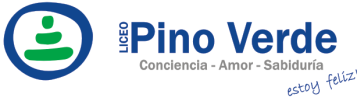 REGISTROISO-BPMCIRCULARAF-RG-13REGISTROISO-BPMCIRCULARVersión 3REGISTROISO-BPMCIRCULARJulio de 2011UNIT OF INQUIRYSPECIAL ACTIVITIESHOMEWORKNOTESEsta semana empezaremos  nuestra primera unidad de indagación “How the World Works”Idea Central Nuestras decisiones individuales pueden impactar nuestro bienestarLearning about  “Healthy”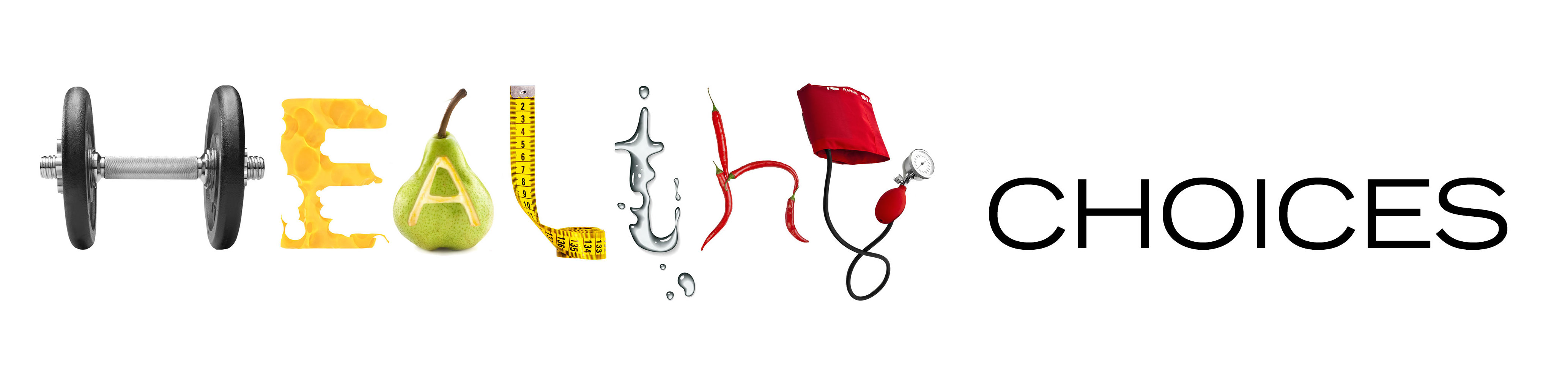 “Travel & Write” activity where students travel around the room and look at pictures depicting “fitness”, “germs” and “safety”. They will write what they see, think or wonder on chart papers.?Actividad acuática esta semanaRecuerden papás enviar un bolso o maleta impermeable extra para que los niños guarden la ropa húmeda, además del bloqueador, calzado cómodo, gorro y toalla.Tendrán natación:Transición B (miércoles 2 de agosto)Transición A(Viernes 4 de agosto)La próxima semana iniciaremos nuestro plan lector en Raz-Kids¡Felicitamos  a la familia Giraldo Grajales por su nuevo integrante…”Simón”!Helena Giraldo Grajales …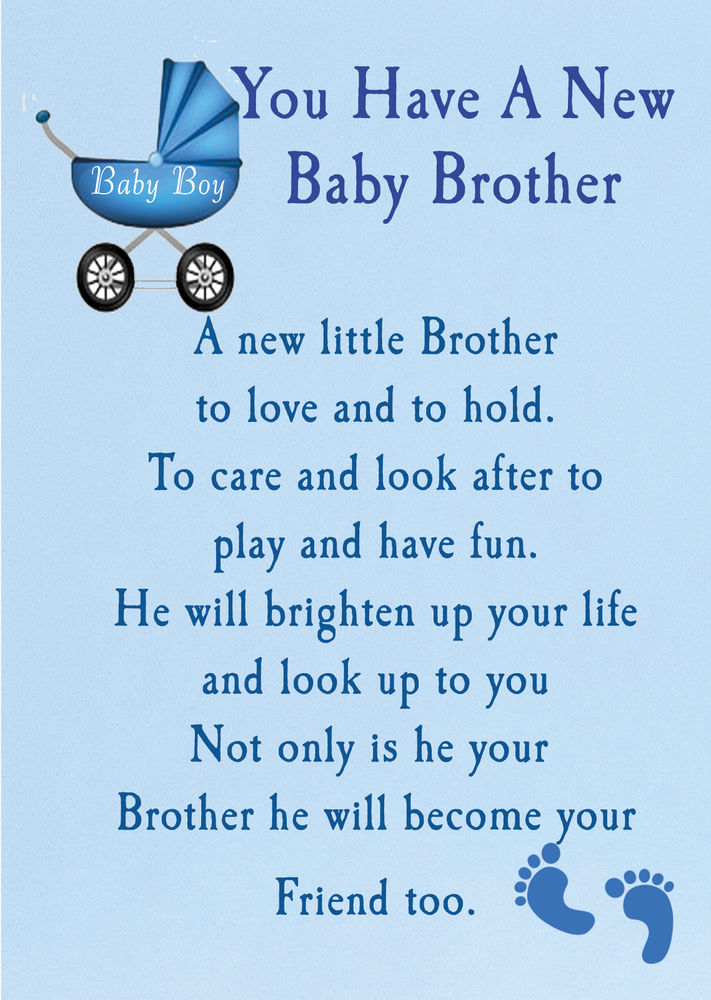 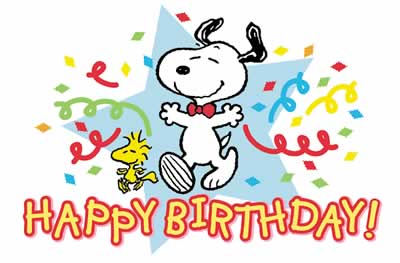 Bianca Daniela Roitman       Julio 29Mariana Vásquez Giraldo     Agosto 4